Приложение к постановлению администрацииРтищевского муниципального районаот 11 сентября 2023 года № 808Порядокпредоставления субсидии юридическим лицам, индивидуальным предпринимателям на оплату соглашения о финансовом обеспечении затрат, связанных с оказанием муниципальных услуг в социальной сфере по направлению деятельности «реализация дополнительных общеразвивающих программ для детей» в соответствии с социальным сертификатом на получение муниципальной услуги в социальной сфере в Ртищевском муниципальном районе 	1. Настоящий Порядок предоставления субсидии юридическим лицам, индивидуальным предпринимателям на оплату соглашения о финансовом обеспечении затрат, связанных с оказанием муниципальных услуг в социальной сфере по направлению деятельности «реализация дополнительных общеразвивающих программ для детей» в соответствии с социальным сертификатом на получение муниципальной услуги в социальной сфере (далее – Порядок), разработан в соответствии со статьей 78.4 Бюджетного кодекса Российской Федерации, частью 2 статьи 22 Федерального закона от 13.07.2020 г. № 189-ФЗ «О государственном (муниципальном) социальном заказе на оказание государственных (муниципальных) услуг в социальной сфере» (далее – Федеральный закон №189-ФЗ) и определяет цели и условия предоставления субсидии из бюджета Ртищевского муниципального района юридическим лицам, индивидуальным предпринимателям, оказывающим муниципальные услуги в социальной сфере по направлению деятельности «реализация дополнительных общеразвивающих программ для детей».	2. Целью предоставления субсидии юридическим лицам, индивидуальным предпринимателям (далее – получатели субсидии) является исполнение муниципального социального заказа на оказание муниципальных услуг в социальной сфере по направлению деятельности «реализация дополнительных общеразвивающих программ для детей» (далее – муниципальная услуга) в соответствии с социальным сертификатом на получение муниципальной услуги (далее - социальный сертификат).	3. Предоставление субсидии осуществляется в пределах бюджетных ассигнований, предусмотренных решением о бюджете Ртищевского муниципального района на текущий финансовый год и плановый период и доведенных на цели, указанные в пункте 2 настоящего Порядка, управлением общего образования администрации Ртищевского муниципального района  (далее - Уполномоченный орган) лимитов бюджетных обязательств в рамках реализации мероприятия «Обеспечение персонифицированного финансирования дополнительного образования детей» муниципальной программы «Развитие системы образования в Ртищевском муниципальном районе на 2021 - 2024 годы».4. Результатом предоставления субсидии является оказание в соответствии с приказом управления общего образования администрации Ртищевского муниципального района «Об утверждении требований к условиям и порядку оказания муниципальных услуг в социальной сфере по реализации дополнительных общеразвивающих программ в Ртищевском муниципальном районе» от 03.07.2023 года №317 (далее - Требования), муниципальной услуги потребителям услуг, предъявившим получателю субсидии  социальный сертификат.       5. Размер субсидии, предоставляемый i-му получателю субсидии (Vi) определяется в формируемом Уполномоченным органом расчете, форма которого утверждается в составе приложения к соглашению по следующей формуле:где: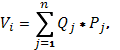 Qj – объем муниципальной услуги, оказываемой в соответствии с социальным сертификатом j-му потребителю услуги;Pj – объем финансового обеспечения затрат, связанных с оказанием муниципальной услуги, определенный в соответствии с Требованиями в расчете на один человеко-час;n – число потребителей, которым муниципальная услуга в соответствии с социальным сертификатом оказывается i-м получателем субсидии.Размер субсидий, предоставляемых в соответствии с соглашениями, 
не может превышать объем финансового обеспечения муниципального социального заказа на соответствующий год, в целях исполнения которого осуществляется отбор исполнителей услуг путем предоставления социального сертификата.             6. Субсидия перечисляется в целях оплаты соглашения в порядке финансового обеспечения затрат в сроки, предусмотренные в составе расчета размера субсидии.Перечисление субсидии получателю субсидии в соответствии 
с заключенным соглашением, осуществляется на счета, определенные 
с учетом положений, установленных бюджетным законодательством Российской Федерации.Получатель субсидии в срок до 15 октября текущего года и не позднее 1 марта года,следующего за отчетным, представляет в Уполномоченный орган отчет об исполнении соглашения за 9 месяцев текущего года и отчетный год соответственно, а также не позднее 10 рабочих дней со дня оказания муниципальной услуги или частичного ее оказания (в случае реализации части дополнительной общеразвивающей программы), по форме, определенной приложением к соглашению (далее - отчет), в порядке, установленном для заключения соглашения.Уполномоченный орган в течение 5 рабочих дней после представления получателем субсидии отчета осуществляет проверку отчета и наличия требуемых документов.В случае выявления несоответствия установленным требованиям Уполномоченный орган в течение 1 рабочего дня направляет получателю субсидии требование об устранении факта(ов) выявленных нарушений.Получатель субсидии в течение 3 рабочих дней со дня получения требования устраняет факт(ы) выявленных нарушений и повторно предоставляет отчет, указанный в пункте  настоящего Порядка.Уполномоченный орган осуществляет контроль за соблюдением получателем субсидии условий оказания муниципальной услуги, в том числе в части достижения результата предоставления субсидии.Финансовое управление администрации Ртищевского муниципального района осуществляет контроль в соответствии со статьей 26 Федерального закона № 189-ФЗ.В случае установления факта недостижения получателем субсидии результата предоставления субсидии и (или) нарушения Требований, выявленного по результатам проверок, проведенных уполномоченным органом и (или) органами муниципального финансового контроля, получатель субсидии обязан возвратить субсидию в бюджет Ртищевского муниципального  района в течение 10 календарных дней со дня завершения проверки  в размере (R), рассчитанном  по формуле: где: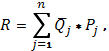 j – объем муниципальной услуги, учтенной при расчете размера перечисленной субсидии, который получателем субсидии не оказан и (или) оказан j-му потребителю услуги с нарушением Требований;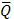 Pj  – объем финансового обеспечения затрат, связанных с оказанием муниципальной услуги, определенный в соответствии с Требованиями в расчете на один человеко-час; n – число потребителей, которым муниципальная услуга в соответствии с социальным сертификатом i-м получателем субсидии не оказана и (или) оказана с нарушением Требований.Не использованные в отчетном финансовом году остатки субсидий, предоставляемые в соответствии с соглашениями, остаются в распоряжении получателя субсидии при условии соблюдения достижения им в отчетном финансовом году результата предоставления субсидии, определенного соглашением на соответствующий финансовый год, и оказания муниципальной услуги в соответствии с Требованиями.При расторжении соглашения получатель субсидии возвращает сумму субсидии, предоставленную ранее в целях оплаты соглашения, за исключением суммы, соответствующей объему муниципальных услуг, оказанных в надлежащем порядке до момента расторжения соглашения, в бюджет Ртищевского муниципального района, в том числе сумму возмещенного потребителю услуг вреда, причиненного его жизни и (или) здоровью, на основании решения Уполномоченного органа, в сроки, определенные условиями соглашения.Верно: начальник отдела делопроизводстваадминистрации муниципального района				К.Н. Негматова